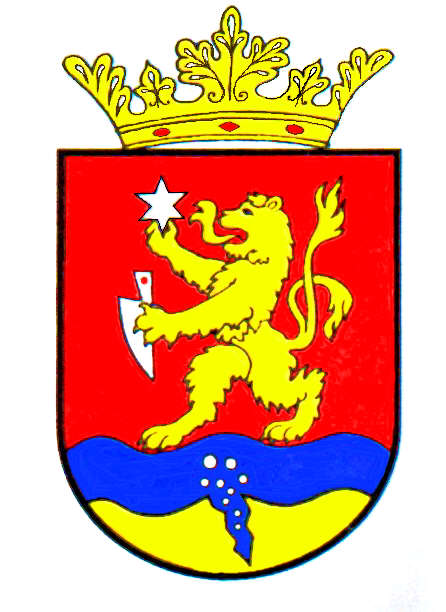   P O L G Á R M E S T E R           RÉPCELAKMeghívóRépcelak Város Önkormányzatának Képviselő-testülete 2016. október 27-én, csütörtökön 17.30 órakor ülést tart, melyre tisztelettel meghívom.Az ülés helye: Répcelaki Közös Önkormányzati Hivatal Tanácskozó teremAz 1-17. napirendi pontok anyagát csatoltan megküldöm.Répcelak, 2016. október 20.       	      				Szabó József 	   							            polgármester            Napirend            NapirendElőadó:Tájékoztató a már elkészült és folyamatban lévő beruházási és tervezési munkákrólMérgesné Stampf Ildikótelüz.ber.csopvez.Karácsonyi segélyről döntésFinta Brigitta szociális ügyintézőAz államháztartáson kívüli forrás átvételéről szóló önkormányzati rendelet elfogadásadr. Kiss JuliannajegyzőA közterület filmforgatási célú igénybevételéről szóló önkormányzati rendelet felülvizsgálataMérgesné Stampf Ildikótelüz.ber.csopvez.Répcelak Város Önkormányzata Szociális Szolgáltatástervezési Koncepciójának felülvizsgálataFinta Brigitta szociális ügyintézőTemetkezési helyek megváltási és újra megváltási díjainak felülvizsgálataSipos-Nagy Anitaigazgatási ügyintézőSporttelep használatba adásának felülvizsgálataSzabó JózsefpolgármesterRépcelaki Városüzemeltetési és Szolgáltató Nonprofit Kft. szabályzatainak tudomásulvételeMolnárné Pap EdinaügyvezetőEgyes önkormányzati feladatkörök ellátásának módjával összefüggő munkáltatói döntés Szabó JózsefpolgármesterDöntés szociális bérlakás bérlőjének kiválasztásárólBöröndyné Nagy AnikóaljegyzőTájékoztató a hulladékgazdálkodási rendszer üzemeltetésére vonatkozóanMérgesné Stampf Ildikótelüz.ber.csopvez.Tatay utca víz- és szennyvízhálózat kiépítésére a beérkezett ajánlatokról döntés és pénzügyi fedezet biztosítása		Mérgesné Stampf Ildikó tel. ber. csop. vez.„Répcelak, az élhető kisváros” című könyv elosztásával kapcsolatos döntésSzabó JózsefpolgármesterRépcelaki Százszorszép Óvoda részére plusz intézményfinanszírozás biztosítása SSzabó JózsefpolgármesterKiemelkedő sportteljesítmény elismeréseSzabó JózsefpolgármesterSzéchenyi utca karbantartásához együttműködési megállapodás kötése, és pénzügyi fedezet biztosításaSzabó JózsefpolgármesterRépcelaki Sportegyesület kérelme TAO-s pályázat önrészéhezSzabó Józsefpolgármester